特定非営利活動法人フュージョンコムかながわ・県肢体不自由児協会＜摂食指導・専門研修＞１．開催月日：2020年11月1日(日) 　9：50～12：00　（受付　9：30）２．会 　 場：ウィリング横浜　12Ｆ　研修室（125～126）〒 233-0002 横浜市港南区上大岡西1-6-1 ゆめおおおかオフィスタワー内Tel：045-847-6666（代表）（アクセス：京浜急行／市営地下鉄 「上大岡」駅下車徒歩3 分）３．募集対象者：障害児者・高齢者等の支援、介護、教育に携わる方、興味のある方他。今年度は、新型コロナウイルス感染防止策を講じ、広い講義室でソーシャルディスタンスに配慮し、安全に受講していただきたいと考えています。＜受講者へのお願い＞○受講時は、マスクの着用（各自準備）をお願いします。○当日に発熱・咳などの症状のある方は、受講を禁止させていただきます。４．募集人員：　３０名 ５．参加費：　　２,０００円（当日会場でお支払いください。）　　　　　　　※２回以上受講されている方は、教科書（食事指導ガイドブック）を　　　　　　　　ご持参ください。５００円引きとします。６．申し込み：別紙申し込み用紙にてFAXか下記メールよりお申込みください。７．研修内容　　「食べること」は生命維持のためだけでなく、身体的・精神的・社会的にも深い関わりがあります。摂食・嚥下について基礎・基本を再確認し、日々の悩みや指導を振り返り、明日からの指導に応用してみませんか。（9：50オリエンテーション）10：00～12：30専門研修「摂食嚥下困難をもつ人への対応」―今までの指導事例を振り返って―講 師：芳賀デンタルクリニック湘南　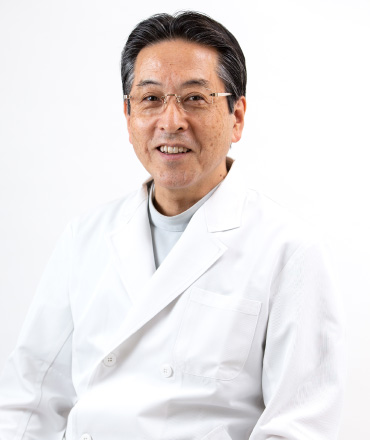 院長 芳賀 定 先生 （歯科医師）たくさんの症例を通して、嚥下障害の要因と対処について、実技も交えて、具体的に話をしていただけます。やさしい語り口の中に、日常の振り返りのヒントがつまっています。〒221-0844 横浜市神奈川区沢渡４－２ 神奈川県社会福祉会館内電話：０４５－３１１－８７４２ 　Ｆａｘ：０４５－３２４－８９８５E メール：jimukyoku@kenshikyou.jp　担当　成田、繋（つなぎ）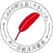 　　　　この事業は、共同募金配分金より助成を受け実施しております。20２０年　　 月 　　日摂食指導・専門研修　　申込書　　開催日　20２０年11月1日（日）下記に必要事項をご記入のうえ、ＦＡＸ( 045-324-8985 )もしくは郵送にてお申し込み下さい。締め切り　10月１５日（木） 事務局必着＜事務局使用欄＞※お申込み受付後、事務局にて下欄を記入し、当日の会場案内（地図）と併せてFAXで返信します。　FAXのない方には、お電話を差し上げます。　お申込み後数日たってもFAXやTELがない場合は、事務局までご連絡ください。男・女20代・30代・40代・50代他（　　　　）　勤務先名称□障がい（幼児、学生、成人）□高齢　 □その他受講回数　勤務先名称□障がい（幼児、学生、成人）□高齢　 □その他教科書あり　・　なし住所□勤務先　□自宅〒〒〒連絡先※希望の連絡方法（☑　にチェック）電話番号  　　（ 　　　） 　　  　FAX   　　（ 　　　）　　　   携帯 　　　　　                        　　　□携帯 ・ □勤務先 ・ □自宅□E-mail：電話番号  　　（ 　　　） 　　  　FAX   　　（ 　　　）　　　   携帯 　　　　　                        　　　□携帯 ・ □勤務先 ・ □自宅□E-mail：電話番号  　　（ 　　　） 　　  　FAX   　　（ 　　　）　　　   携帯 　　　　　                        　　　□携帯 ・ □勤務先 ・ □自宅□E-mail：職種等□ 保護者 □ 施設職員 □ 居宅介護職員　□ 教職員 □ 看護師等□ その他（ 　　　　　　　　　　　　　　　　　　　　　　　　）□ 保護者 □ 施設職員 □ 居宅介護職員　□ 教職員 □ 看護師等□ その他（ 　　　　　　　　　　　　　　　　　　　　　　　　）□ 保護者 □ 施設職員 □ 居宅介護職員　□ 教職員 □ 看護師等□ その他（ 　　　　　　　　　　　　　　　　　　　　　　　　）事前アンケート○ 丸呑み、偏食、むせやすい、口をあけない、口が閉じないなど、摂食介助するに当たって、困っていることや課題について自由にお書きください。※講師への事前質問として使用させて頂きます。○ 丸呑み、偏食、むせやすい、口をあけない、口が閉じないなど、摂食介助するに当たって、困っていることや課題について自由にお書きください。※講師への事前質問として使用させて頂きます。○ 丸呑み、偏食、むせやすい、口をあけない、口が閉じないなど、摂食介助するに当たって、困っていることや課題について自由にお書きください。※講師への事前質問として使用させて頂きます。事前アンケート事前アンケート事前アンケート事前アンケート事前アンケート事前アンケート事前アンケート事前アンケート